Formularz zgłoszeniowy do udziału w projekcie „Bliska przestrzeń” wspieranie procesów konsultacji społecznych w zakresie planowania przestrzennego w gminach mniejszychOświadczam, iż  ……………………………………………………………………………………………… (nazwa gminy, adres) nie ubiega się o inny grant w konkursie POWR, działanie 2.19 – Usprawnienie procesów inwestycyjno- budowlanych i planowania przestrzennego.Data i podpis upoważnionego przedstawiciela gminy………………………………………………………………………………………        Zgłoszenie należy przesłać do:	Irena Krukowska-Szopa, krukowska@zielonaakcja.pl  tel. 600 276 829Maciej Zawierucha, zawierucha@zielonaakcja.pl  tel.606 571 682Fundacja Ekologiczna „Zielona Akcja” www.zielonaakcja.pl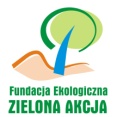   Biuro Urbanistyczne „Ecoland”, www.ecoland.net.plProjekt „Bliska przestrzeń” realizowany przez Fundację Ekologiczną „Zielona Akcja” oraz partnera Biuro Urbanistyczne „Ecoland” finansowany jest z Programu Operacyjnego Wiedza Edukacja Rozwój Osi Priorytetowej II Efektywne polityki publiczne dla rynku pracy, gospodarki i edukacji.Klauzula RODO1. Administratorem podanych danych osobowych jest Fundacja Ekologiczna „Zielona Akcja” z siedzibą w Legnicy (59-220), Al. Orła Białego 2, zwaną dalej Administratorem. Administrator prowadzi operacje przetwarzania podanych danych osobowych. 2. Podane dane osobowe przetwarzane będą w celu realizacji projektu pn. „Bliska przestrzeń” wspieranie procesów konsultacji społecznych w zakresie planowania przestrzennego w gminach mniejszych współfinansowanego przez Unię Europejską w ramach Programu Operacyjnego Wiedza Edukacja Rozwój 2014-2020 Oś priorytetowa II. Efektywne polityki publiczne dla rynku pracy, gospodarki i edukacji, Działanie 2.19 Usprawnienie procesów inwestycyjno-budowlanych i planowania przestrzennego na podstawie umowy nr POWR.02.19.00-00-KP16/18, zgodnie z art. 6 ust. 1 lit. a RODO. Podane dane osobowe będą przetwarzane przez okres obowiązywania umowy (RODO - Rozporządzenie Parlamentu Europejskiego i Rady (UE) 2016/679 z dnia 27 kwietnia 2016 r. w sprawie ochrony osób fizycznych w związku z przetwarzaniem danych osobowych i w sprawie swobodnego przepływu takich danych oraz uchylenia dyrektywy 95/46/WE). 3. Podane dane osobowe będą udostępniane upoważnionym osobom i podmiotom w celu realizacji projektu opisanego w pkt. 2 niniejszej klauzuli.4. Osoby, których dane podano mają  prawo do żądania od Administratora dostępu do swoich danych osobowych,  sprostowania swoich danych osobowych, usunięcia swoich danych osobowych, ograniczenia przetwarzania danych osobowych,  przenoszenia danych, cofnięcia zgody na przetwarzanie danych osobowych w dowolnym momencie. Cofnięcie zgody nie wpłynie na zgodność z prawem przetwarzania, którego dokonano na podstawie zgody przed jej cofnięciem, jednakże uniemożliwi świadczenia przez nas realizacji umowy opisanej w pkt. 2 niniejszej klauzuli. 5. Podane dane nie są profilowane, a Administrator nie podejmuje decyzji w sposób zautomatyzowany.1. Nazwa gminy.2. Typ gminy (wiejska, miejsko-wiejska lub miejska) oraz liczba mieszkańców (za ostatni rok sprawozdawczy).3. Procent pokrycia gminy obowiązującymi planami miejscowymi.4. Obszar jaki ma objąć projekt planu miejscowego lub studium gminy; należy podać jego powierzchnię [w ha] i krótko scharakteryzować jego zasięg i charakter.5. Wskazanie jednej osoby do kontaktów z grantodawcą (imię, nazwisko, stanowisko, adres mail, tel. kontaktowy).